The Commonwealth of MassachusettsExecutive Office of Health and Human ServicesDepartment of Public HealthBureau of Health Care Safety and QualityDivision of Health Care Facility Licensure and Certification67 Forest Street, Marlborough, MA 01752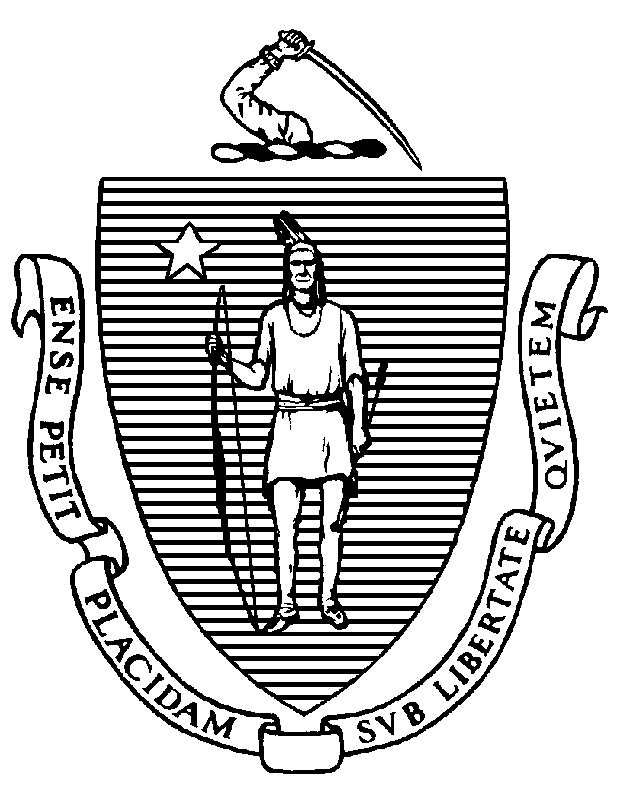 June 28, 2021Andrew Levine, Esq.Summit Health Law PartnersOne Beacon Street, Suite 1320Boston, MA 02108ALevine@summithealthlawpartners.comBY EMAIL ONLYRe: 	Review of Response Following Essential Services Finding	Facility:	Norcap Lodge	Services:	Inpatient and Outpatient Substance Use Disorder Services	Ref. #:		2KGH-006Dear Mr. Levine:On June 18, 2021, the Department of Public Health (the "Department") received from you, on behalf of Steward Good Samaritan Medical Center, Inc. (the “Hospital”), a response to our June 3, 2021 letter indicating the Hospital must file a plan with the Department detailing how access to services will be maintained following the discontinuation of inpatient and outpatient Substance Use Disorder Services (the “Services”) at Norcap Lodge in Foxborough, MA. Thank you for responding to our request in a timely and comprehensive manner.Pursuant to 105 CMR 130.122(G) the Department has completed its review of the submitted access plan.  As a result of this review, the Department has prepared the following comments:Timing of Closure:  In your response dated June 18, 2021, you noted that the exact closure date of Norcap and the opening of a 32-bed Level 4.0 SUD unit at Morton Hospital (“MorCap”) is not finalized because Morton Hospital is still obtaining regulatory approvals. The Department requests the Hospital provide additional information on the steps it has taken to date, and when those were taken, as well as the steps that it will take, along with its anticipated timing on those steps in conjunction with its plan to close down Norcap once it has completed both the essential services process and obtained the necessary regulatory approvals for the opening of MorCap. We specifically ask for confirmation that the statement in Hospital’s response that “the new facility at Morton Hospital, the opening of which will coincide with the closure of Norcap…”  means that there will be no gap in timing or services between the closure of Norcap and opening of MorCap.Under the provisions of 105 CMR 130.122(G), the Hospital must submit a timely response to the comments of the Department.  Please submit your comments within 10 days of your receipt of this letter to my attention, in order that we may complete our review of the pending closure.  Thank you for your continued cooperation in this process. If you have any questions, please contact me at Sherman.Lohnes@Mass.Gov. Sincerely,Sherman LohnesDivision Directorcc:	E. Kelley, DPH-BHCSQ	S. Davis, DPH-BHCSQ R. Kaye, DPH-BHCSQM. Callahan, DPH-BHCSQ